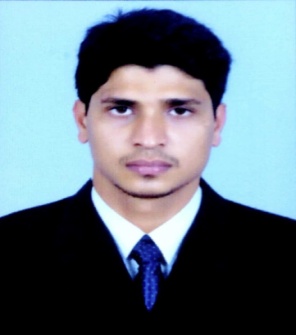 parvezC/o-Mobile No  :  +971505891826Email-id     :  parvez.378983@2freemail.com Objective To obtain a challenging responsible position, where I can contribute to the successful growth of the organization and myself using my skills and experience which would provide a conductive atmosphere for professional development and growth and proper opportunities for a long term career.Work ExperienceJk Super Cement ltd Job designation     : Site Sales RepresentativePeriod of job         : 8 months (Jan-2017 to Aug-2017)Location                :Sirsi, KarnatakaNature of workEstablishing, maintaining and expanding customers baseServicing the needs of existing customers.Increasing business opportunities through various routes to market.Ensure standard price in the market.Conducting meets.Collecting customer’s feedback and market research.Reports regarding sales and sites visited to be submitted on daily basis.Meet weekly, monthly and quarterly sales quotas.Learn how products work and how to troubleshoot issues with customers.Prepare and submit weekly sales reports to management.Assist other team members with transactions when necessary.Focuses sales efforts by studying existing and potential volume of dealers.Kittur DevelopersJob designation     : Sales executivePeriod of job         : 1 year (Aug-2013 to Sep-2014)Location                : Hubli, Karnataka Nature of workFinding new customers to buy sitesSending out details of new projects to new and existing customers.Provide necessary information about projects.Co-coordinating with customers relating to payments.Arrange meeting with prospective clients.Build relationship with new and existing customers.Meet weekly, monthly and quarterly sales quotas.Keeps management informed by submitting activity and results reports, such as daily call reports, weekly work plans, and monthly and annual territory analyses.Project DetailsMBA 4thsem Project:- Organization   :     Kittur Developers Hubli. Project title     :     Customer satisfaction towards Kittur developer’s hubli. Duration         :     Two months. Description   :   The study is concentrated on understanding the customer satisfaction towards project                                                                            offered by the company and what is their future expectation regarding the services of company.BBA Final year Project:-Organization   :    Fresh Fruits Processing Banavasi.Project title     :    Organization and Management of Fresh Fruits Processing BanavasiDuration         :    Two months.Description    :   The study is concentrated on understanding various factors of production such as land, labor, capital, and owners. It also gives the detail study of human resource management and recruitment process of company.Educational qualification AchievementsOrganized startup fest for two years during post-graduation.Gold medal in chess and badminton during post-graduation.  Played district level badminton. Computer ProficiencyOS familiar with Windows98, Windows-XP, Win- 7,8& 10 Microsoft Office MS Excel.Personal abilitiesAdaptabilityHard workingSelf-confidence Good communication skills.Quick learnerPersonal detailsGender                   : MaleDate of Birth	       : 27 JULY 1991Languages known  : English, Hindi, and KannadaMarital status         : SingleNationality             : IndianReligion                  : MuslimHobbies 	        : Playing cricket, Chess and BadmintonVisa status.              : Visit visa DeclarationI hereby declare that all the information furnished above is true to the best of my knowledge and belief.Exam PassedName of InstitutionBoard/UniversityYear of passingM.B.A(Mrk /HR)KLE,S IMSRHUBLIKARNATAKA UNIVERSITY DHARWAD2016 B.B. AGOVT. FIRST GRADE COLLEGE SIRSIKARNATAKA UNIVERSITY DHARWAD2013P.U.CIQRA COMPOSITE PRE-UNIVERSITY COLLEGE SIRSIDEPT. OF PRE- UNIVERSITY EDUCATION2010S.S.L.CIQRA ENG MED HIGH SCHOOL SIRSIK.S.E.E.B2008